П О С Т А Н О В Л Е Н И Е_________________                                                                                              №___________с. ЗавьяловоО внесении изменений в административный регламент предоставления Администрацией муниципального образования «Муниципальный округ Завьяловский район Удмуртской Республики» муниципальной услуги «Предоставление порубочного билета и (или) разрешения на пересадку деревьев и кустарников»В целях реализации административной реформы на территории муниципального образования «Муниципальный округ Завьяловский район Удмуртской Республики», совершенствования правового регулирования предоставления муниципальных услуг, в соответствии с Федеральным законом от 27.07.2010  № 210-ФЗ «Об организации предоставления государственных и муниципальных услуг», руководствуясь Уставом муниципального образования «Муниципальный округ Завьяловский район Удмуртской Республики»,ПОСТАНОВЛЯЮ:1. Внести изменение в административный регламент предоставления Администрацией муниципального образования «Муниципальный округ Завьяловский район Удмуртской Республики» муниципальной услуги «Предоставление порубочного билета и (или) разрешения на пересадку деревьев и кустарников», утвержденный постановлением Администрации муниципального образования «Муниципальный округ Завьяловский район Удмуртской Республики» от 14.12.2022 № 3411, добавив по тексту после слов «учредитель Многофункционального центра» слова «(Министерство цифрового развития Удмуртской Республики)».2. Осуществить официальное опубликование настоящего постановления в газете «Пригородные вести», в сетевом издании – сайте муниципального образования  завправо.рф и разместить на официальном сайте муниципального образования  завьяловский.рф в сети «Интернет».Глава муниципального образования                                                                     К.Н. Русинов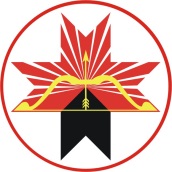 АДМИНИСТРАЦИЯМУНИЦИПАЛЬНОГО ОБРАЗОВАНИЯ«МУНИЦИПАЛЬНЫЙ ОКРУГ ЗАВЬЯЛОВСКИЙ РАЙОНУДМУРТСКОЙ РЕСПУБЛИКИ»«УДМУРТ ЭЛЬКУНЫСЬДЭРИ ЁРОСМУНИЦИПАЛ ОКРУГ»МУНИЦИПАЛ КЫЛДЫТЭТЛЭНАДМИНИСТРАЦИЕЗ